 Rzeszów 14.09.2015 r. Zaproszenie do złożenia oferty na przeprowadzenie zajęć dydaktycznych  W związku z realizacją przez Politechnikę Rzeszowską projektu  „Inżynier na zamówienie -  Wydział Budowy Maszyn i Lotnictwa Politechniki Rzeszowskiej” w ramach Programu Operacyjnego Kapitał Ludzki, zapraszam do złożenia oferty na przeprowadzenie  wykładu  o tematyce „Doświadczenie, talent i pracowitość w pracy inżyniera”. W projekcie przewidziano realizację 4 godzin wykładu dla grupy ok. 60 osób. Zajęcia będą odbywać się na terenie Politechniki Rzeszowskiej. Wykłady należy zrealizować w terminie do 31 grudnia 2015 r., według wspólnie zaakceptowanego harmonogramu. Zajęcia wykładowe powinna przeprowadzić osoba posiadająca minimum 3-letnie doświadczenie zawodowe. Uprzejmie proszę o przesłanie pisemnej oferty (podanie honorarium za 1 godzinę wykładu) do 28 września 2015 r. Ofertę można przesłać również mailem na adres rpztmiop@prz.edu.pl, lub faxem 17 865 1184. W razie pytań proszę o kontakt: Perłowski Ryszard, email: rpztmiop@prz.edu.pl, tel. 17 8651727  Odpowiedź na niniejsze zaproszenie można złożyć na załączonym formularzu.  	 	 	 	 	 	 	 	Z poważaniem 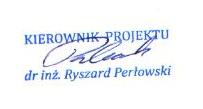  	 	 	 	 	 	 	……………………… dn………………… ………………………………………………………. ………………………………………………………. ………………………………………………………. ……………………………………………………….  	W związku ze skierowanym przez Politechnikę Rzeszowską zaproszeniem do złożenia oferty na przeprowadzenie zajęć dydaktycznych w formie wykładu o tematyce „Doświadczenie, talent i pracowitość w pracy inżyniera”  dla studentów trzeciego roku, zakładającym realizację 4 godzin wykładu dla grupy ok. 60 osób, wyrażam chęć przeprowadzenia w/w zajęć.  Proponowana stawka za  1 godzinę zajęć wynosi …………………… zł brutto